Veuillez bonifier au débit de :*	selon code des frais de construction**	paiement final ? (oui/non)Annexes :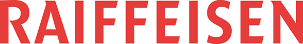 Financement de construction – Ordre de paiementFinancement de construction – Ordre de paiementBanque Raiffeisen de GimelLa Chomaz 81188 Gimel
Téléphone +41 21 821 88 88
IDE CHE-106.852.746
www.raiffeisen.ch/gimel
gimel@raiffeisen.chBanque Raiffeisen de GimelLa Chomaz 81188 Gimel
Téléphone +41 21 821 88 88
IDE CHE-106.852.746
www.raiffeisen.ch/gimel
gimel@raiffeisen.chBanque Raiffeisen de GimelLa Chomaz 81188 Gimel
Téléphone +41 21 821 88 88
IDE CHE-106.852.746
www.raiffeisen.ch/gimel
gimel@raiffeisen.chBanque Raiffeisen de GimelLa Chomaz 81188 Gimel
Téléphone +41 21 821 88 88
IDE CHE-106.852.746
www.raiffeisen.ch/gimel
gimel@raiffeisen.chBanque Raiffeisen de GimelDépartement FinancementLa Chomaz 8Case postale 1321188 GimelMaître d’ouvrage :nom à compléteradresse à compléterlocalité à compléterMaître d’ouvrage :nom à compléteradresse à compléterlocalité à compléterBanque Raiffeisen de GimelDépartement FinancementLa Chomaz 8Case postale 1321188 GimelMaître d’ouvrage :nom à compléteradresse à compléterlocalité à compléterMaître d’ouvrage :nom à compléteradresse à compléterlocalité à compléterNo. de compte :à compléterDate d’exécution :à compléterProjet de construction à compléterà compléterà compléterMontant CHFNo. CFC*Bénéficiaire (s’il n’y a pas de BV, indiquer la relation bancaire)Motif du paiement**Veuillez compléter dûment ce formulaire et y joindre les copies des facturesVeuillez compléter dûment ce formulaire et y joindre les copies des facturesVeuillez compléter dûment ce formulaire et y joindre les copies des facturesVeuillez compléter dûment ce formulaire et y joindre les copies des facturesLieu, dateSignature du maître de l’ouvrageà compléterLieu, dateSignature de l’architecteà compléter en présence d'un mandat d'architecteà compléterbulletin(s) de versementà compléterfacture(s)